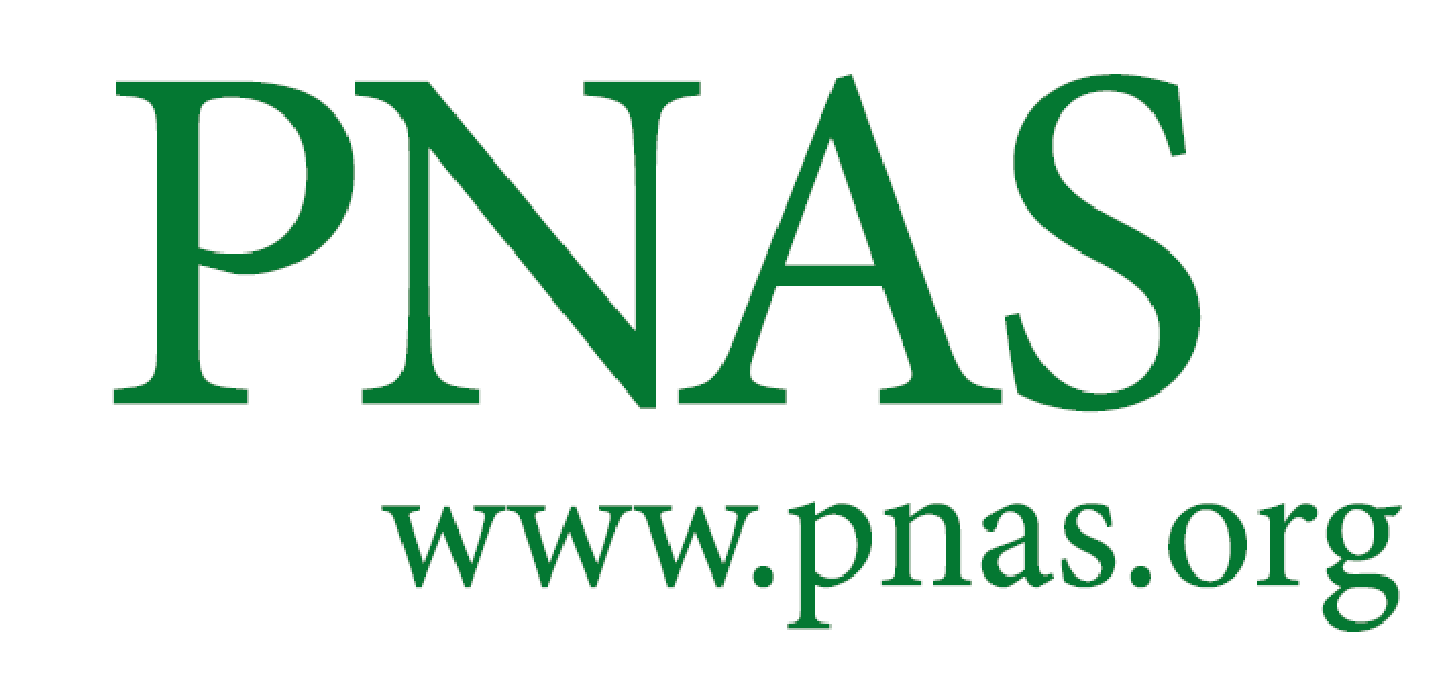 Main Manuscript forAnthropogenic transitions from forested to human-dominated landscapes in southern MacaronesiaAlvaro Castilla-Beltrána,b*, Lea de Nascimentoa*, José-María Fernández-Palaciosa, Robert J. Whittakerc,d, Kathy J. Willise, Mary Edwardsb, Sandra Noguéb*Island Ecology and Biogeography Group, Instituto Universitario de Enfermedades Tropicales y Salud Pública de Canarias, University of La Laguna, Spain.School of Geography and Environmental Science, University of Southampton, UK. School of Geography and the Environment, University of Oxford, UK.Center for Macroecology, Evolution and Climate, GLOBE Institute, University of Copenhagen, Denmark. Oxford Long-Term Ecology Laboratory, Department of Zoology, University of Oxford, UK. * Alvaro Castilla-Beltrán, Lea de Nascimento, Sandra NoguéEmail: acastilla@fg.ull.es; leadenas@ull.edu.es; s.nogue-bosch@soton.ac.ukAuthor Contributions: ACB, LdN, SN: conceptualization, data collection, data analyses, paper writing, JMFP, RJW, KJW, ME: paper conceptualization and writing.Competing Interest Statement: We declare no competing interests for our work. Classification: Biological Sciences; Environmental Sciences.Keywords: Anthropogenic Impacts; Islands; Macaronesia; Subtropical ForestsThis PDF file includes:Main TextFigures 1 to 4AbstractThe extinction of iconic species such as the Dodo and the deforestation of Easter Island are emblematic of the transformative impact of human colonization of many oceanic islands, especially those in the tropics and sub-tropics. Yet, the interaction of pre-historic and colonial-era colonists with the forests and forest resources they encountered can be complex, varies between islands and remains poorly understood. Long-term ecological records (e.g. fossil pollen) provide the means to understand these human impacts in relation to natural change and variability pre- and post-colonization. Here we analyze palaeoecological archives in forested landscapes of the Canary Islands and Cabo Verde, first colonized c. 2400–2000 and 490 years ago respectively. We demonstrate sensitivity to regional climate change prior to human colonization, followed by divergent but gradual impacts of early human settlement. These contrast with more rapid transformation in the colonial era, associated with significant increases in anthropogenic pressures. In the Canary Islands, at least two native tree taxa became extinct and lowland thermophilous woodlands were largely converted to agricultural land, yet relictual sub-tropical laurel forests persisted with limited incursion of non-native species. In Cabo Verde, in contrast, thermophilous woodlands were depleted and substituted by open landscapes and introduced woodlands. Differences between these two archipelagos reflect the changing cultural practices and societal interactions with forests and illustrate the importance of long-term data series in understanding the human footprint on island ecosystems; information that will be critically important for current and future forest restoration and conservation management practices in these two biodiversity hotspotsSignificance StatementAssessing the ecological consequences of human settlement can help preserve island forests and their ecosystem services, but to understand the legacy of these interactions requires datasets that span centuries. We used palaeoecological data (e.g. fossil pollen) to show that pre-human Holocene forests were dynamic in response to climatic changes, and that human colonization led to increased incidence of fire, soil erosion and grazing impacts in the Canary Islands and Cabo Verde. Humans have driven compositional convergence within the thermophilous woodland zone of Cabo Verde but in the Canary Islands relictual fragments of laurel forests persist. Our long-term view highlights the legacy of past human impacts, and what tree species to restore and conserve in thermophilous woodlands within these biodiversity hotspots.Main TextIntroductionHuman colonization of virtually the entirety of the tropics and sub-tropics was accomplished by the start of the Holocene1, 2. However, remote oceanic islands provide the exceptions to this generalization, many having been first colonized in late pre-historic times (c. last 3000 years) or in the colonial era (post 1400 CE)2. Humans have since transformed these systems, via habitat conversion, resource exploitation, hunting, and the introduction of non-native species. Cases such as Easter Island exemplify a complete loss of pre-existing forest cover3, but often ecological cascades have had profound impacts within persisting forest communities. The loss of the Dodo on Mauritius4 and most of the land birds of Guam5 (following the introduction of the brown tree snake) are emblematic. Moreover, the response of island forests to anthropogenic drivers varies greatly among islands: whereas forested areas on Hawaii contain many non-native species6, Canarian laurel forests are composed almost entirely of native species of trees and shrubs7. Understanding the legacy of human impacts on these remote oceanic islands, and particularly on their forests, requires a combination of palaeoecological and archaeological studies over timelines that incorporate both pre- and post-human dynamics8.For pre-historic settlers, island forests provided vital ecosystem services such as food (fruits, animal prey), medicines, shelter, tools, timber, wood for hearths and regulatory services including water flow regulation and soil erosion protection. The forested landscapes also provided growing conditions suitable for agricultural conversion. While pre-historic island societies typically interacted and traded with other islands or regions, most land-use decisions were made locally8, 9. Island forests were subjected to clearance by fire9, increasing agricultural activities, accelerated soil erosion10, and the introduction of species such as goats, pigs and rats11, which are often implicated in extinctions of native vertebrates11, 12. Colonial-era first colonists, in contrast, frequently took land-use decisions focused on colonial trading networks, leading to aggressive, rapid acts of deforestation and land-use change, and generally involving accelerated rates of non-native species introduction13.Here we present comparative palaeoecological analyses of two oceanic archipelagos from the biogeographical region of Macaronesia (which comprises Cabo Verde, Canaries, Selvagens, Madeira, and Azores), namely: (i) Cabo Verde, settled by the Portuguese in 1462 CE and the first tropical European colony, and (ii) the sub-tropical Canary Islands, first settled by people from North Africa around 2400–2000 BP 14 and subsequently conquered by the Castilians over the course of the 15th Century. In the early colonial period, both archipelagos were inextricably connected to the development and spread of agricultural, economic and societal practices in the colonialization of the New World tropics13 (see Supporting Information). They thus provide ideal model systems 15, 16 through which to understand how humans have impacted forested landscapes through diverse stages of technological and cultural development8, 17, 18, 19. Our analyses are based on five sequences from natural sediment deposits (volcanic calderas), representing two major ecosystem types (Fig. 1): first, thermophilous woodlands, thought to have originally spanned approximately 100–700 m asl in the Canaries and found from 500–1500 m asl in Cabo Verde, and second, laurel forest, which occurs from 500–600 m to 1000–1200 m in the Canary Islands but is absent from Cabo Verde (Fig. 2). To provide a comparative synthesis of the natural dynamics of these forested landscapes over time and how humans have changed them, we use multivariate analyses (ordination) to integrate palaeoecological datasets of forest composition (fossil pollen), fire regimes (charcoal), erosion (sediment elemental composition and median grain size), soil organic content (loss-on-ignition), and herbivore introductions (spores of coprophilous fungi). Prior to human colonization, forest variability within the last 10 ka showed evidence of the ecosystems responding to regional climate change, whereas after human colonization there is evidence for increased incidence of fire, soil erosion, and the arrival of domesticated animals (goats, pigs). These latter changes are associated with a reduction in the forest cover in both archipelagos and compositional convergence within the thermophilous woodland zone of the Cabo Verde islands.ResultsPalaeoecological analyses of sediment deposits from five volcanic calderas from: La Gomera, Gran Canaria (Canary Islands), Santo Antão, São Nicolau, and Brava (Cabo Verde), within the past 10 ka reveal distinct differences in pre- and post-human colonization landscape dynamics. Proxies for erosion, burning and grazing show particularly prominent changes.  Canary Islands: Sediment geochemistry for Laguna Grande (La Gomera, 1250 m asl) shows consistent values of SiO2, Fe2O3, Al2O3, and TiO2 from the base of the core (c. 9600 cal yr BP, 95% confidence interval, CI, 10,900–8700 cal yr BP; Fig. S1), then slight declines coincident with the regional drying trend of the End of the African Humid Period, c. 5500 cal yr BP (Fig. S2) until human colonization of the archipelago. Subsequently, values of Al2O3 and TiO2 decline further, yet SiO2 and Al2O3 values abruptly rise c. 600 cal yr BP before declining again towards the present (Fig. S2). A peak in Sporormiella coprophilous spores also occurs c. 600 cal yr BP (Fig. 3). Macro-charcoal concentrations reach maximum values c. 1296 cal yr BP (95% CI 1926–940 cal yr BP, Fig. 3, Fig. S3). At Valleseco (Gran Canaria, 870 m asl), sediments show stable Fe2O3, Al2O3 and TiO2 content from 5000 to 2500 cal yr BP, and enrichment in SiO2 coinciding with peaks in macro-charcoal 2260 cal yr BP (95% CI 2517–2063 cal yr BP) followed by the highest concentrations of Sporormiella spores in the record, c. 2031 cal yr BP (95% CI 2364–1951 cal yr BP). Due to soil removal for agricultural purposes the record has a top date of c. 1208 cal yr BP.Cabo Verde: sites recording pollen from thermophilous woodland taxa are located in Cova Galinha (Brava, 810 m asl), Calderinha (São Nicolau, 1000 m asl), and Cova de Paúl (Santo Antão, 1150 m asl). The Brava site shows episodes of increased Al and Si between 8000 and 7000 cal yr BP, and increases in median grain size c. 4000 cal yr BP (95% CI 4326–3838 cal yr BP; Fig. 3, Fig. S2). Increased charcoal concentrations and peaks in Sporormiella spores occurred after c. 400 cal yr BP (95% CI 613–207 cal yr BP; Fig. 3). The São Nicolau site records increased median grain sizes and Ti % between 6000 and 5000 cal yr BP (Fig S2), and these erosion indicators steadily increased after 468 cal yr BP (95% CI 634–343 cal yr BP). The charcoal increases after c. 600 cal yr BP in this site and is abundant until the present (Fig. 3). On Santo Antão the sediments show steady increases in Si, Al, Fe% and median grain size between c. 470 cal yr BP (95% CI 640–320 cal yr BP) and the present, also coinciding with increased macro-charcoal concentrations and peaks of coprophilous fungal spores (Fig. 3, S3).Detrended Correspondence Analysis (DCA) of the fossil pollen records of the five sites revealed a gradient in the first axis from La Gomera laurel forest (right) to recent samples from the Cabo Verde thermophilous zone (left), with the second axis describing a gradient from pre-human colonization samples from Brava (low) to recent Gran Canaria samples (high) (Fig. 4A). In compositional terms, taxa from Canarian laurel forests such as Lauraceae, Morella, and Ericaceae have positive scores within DCA axis-1, while introduced taxa in Cabo Verde plot with negative scores (e.g. Eucalyptus, Opuntia, Persea americana, Zea mays; Fig. S4). DCA axis-2 positive values feature taxa typical for Canarian open landscapes (Kleinia, Fabaceae, Rumex) and thermophilous woodland taxa (Rhamnaceae, Juniperus), while negative scores correspond to taxa typical of humid environments (Salix, Juncaceae) and native taxa from Cabo Verdean thermophilous woodlands (Dracaena draco, Urticaceae, Lotus) (Fig. S4). The two Canarian data series show generally increasing values in axis-2 over time, whereas the Cabo Verde series converge within the left quadrant of the DCA plot (low values in both axes). CCA analyses for each archipelago separately permit testing of the associations between proxies of vegetation change and environmental change (Fig. 4B, Table S1). For the Canary Islands, CCA axis-1 is negatively correlated with herbivores and soil organic matter and positively correlated with erosion variables, while axis-2 is negatively correlated with local fires. Samples dated between 2500 cal yr BP and the present representing the thermophilous woodland of Gran Canaria, plot with fire and erosion. Samples dated between 800 cal yr BP and present in the laurel forest of La Gomera have higher organic matter content (LOI) and herbivore presence (Fig. 4b, Table S1). Conversely, the Cabo Verde plot shows correlation between CCA axis-1 and soil organic matter and herbivores, and axis-2 with erosion, and samples dated between 500 cal yr BP and the present are associated with herbivore presence, erosion, and local fires. Finally, samples from pre-human periods from São Nicolau and Santo Antão are associated with higher levels of organic matter (Fig. 4b, Table S1). DiscussionA Holocene view of forest natural variability in southern MacaronesiaThe Canarian laurel forests and Canarian/Cabo Verdean thermophilous woodlands were compositionally dynamic before human arrival. Changing environmental conditions are associated with shifts in species abundance and probably in altitudinal distribution. For example, the environmental changes consequent upon the shift in the monsoonal circulation at the end of the African Humid Period (c. 5500 cal yr BP)20, 21, illustrate the ecological effects of relatively abrupt regional change in Macaronesian forests. During this humid period, the continuous 10,000-yr record of Laguna Grande (La Gomera) geochemical values are generally stable, indicating a lack of abrupt erosion events, but pollen data show changes in composition in response to the advent of drier climatic conditions22. Around 5500 years ago, decreases in the arboreal pollen from hygrophilous species such as the palm Phoenix canariensis and the willow Salix canariensis are evident, while pollen from the more drought-tolerant and xerophilous Morella and Erica, taxa of woody heath, increases. These taxa characterize a landscape that has endured until the present day22. The change also coincides with an acceleration in sediment accumulation rate and the occurrence of local fires, shown by an increase in macro-charcoal concentrations. Similarly, at Laguna de Valleseco (Gran Canaria) thermophilous woodland (Juniperus and Phoenix canariensis) was dominant at c. 4500 cal yr BP23. Subsequently, charcoal concentrations increased between c. 4000 and 3000 cal yr BP, indicating great fire incidence prior to human colonization. This shift in fire regime, likely due to increasing aridity, drove a decline in thermophilous elements and increases in herbaceous taxa. Before human arrival in Cabo Verde 560 years ago, pollen data from São Nicolau indicate a landscape dominated by woodlands on the upper slopes of Monte Gordo, the highest peak of the island (1200 m asl). This woodland included Ficus (fig) trees, Dracaena draco (dragon tree) and the shrub Euphorbia tuckeyana, with occasional acacia trees (Faidherbia albida)24. These thermophilous woodlands were likely restricted to the highlands25. In contrast, in Cova de Paúl (Santo Antão), pollen data suggest a more open landscape, with tree species represented by Ficus, Faidherbia albida, Dichrostachys cinerea and Sapotaceae (genus Sideroxylon). This is similar to Cova Galinha (Brava), which records the presence of the shrub Dodonaea viscosa, plus the trees Ficus and Dracaena draco26, 27. During the period before human arrival In Cabo Verde, soil geochemistry indicates episodes of sediment erosion related to intense precipitation episodes during the African Humid Period on São Nicolau (c. 6000–5000 cal yr BP)24 and Brava (c. 8000–7000 cal yr BP)27. Cabo Verdean pre-human landscapes also experienced fire events, as evidenced by discrete charcoal peaks in Santo Antão c. 2000 cal yr BP; and a prominent charcoal peak in São Nicolau c. 600 cal yr BP (95% CI 790–480 cal yr BP) that may be natural or anthropogenic. Prior to human disturbance, natural fires, probably resulting from regionally drier conditions, may have been linked to scrub encroachment24. Cumulative effects of first human colonizationLaurel forests and thermophilous woodlands of the Canary Islands and Cabo Verde have undergone radically different regimes of human impact: two waves of human colonization in the Canary Islands, a pre-colonial indigenous settlement c. 2400–2000 cal yr BP, followed by Castilian conquest after 1402 CE, and colonial settlement in Cabo Verde after 1460 CE. We found strong evidence of an increase in anthropogenic pressures (soil erosion, local fires, and grazing activity) linked to human arrival in all studied sites. Forests in both archipelagos displayed heterogeneous ecological responses to initial anthropogenic pressures (Fig. 3), as shown by two different trajectories over time within the multivariate analyses (Fig. 4): divergence for the Canarian laurel and thermophilous woodlands due mainly to differences in forest type, and convergence in Cabo Verde due to reduction of woodland cover and plant community homogenisation related to the introduction of cultivars and invasive species. The first use of Canarian forests by aboriginal settlers was probably related to livestock keeping (e.g. pigs), and the gathering of useful species for food (Arbutus, Canarina, Visnea), wood (Pinus, Apollonias, Juniperus, Olea, Persea) or fodder (Chamaecytisus, Teline)7. These activities appeared to have had little impact on the forest. In La Gomera´s laurel forest, for example, c. 1800 years ago, local fires and organic matter flux within the basin only showed discrete increases, and the laurel forest composition did not change significantly (Figs 3 and 4). This may reflect initially small local human populations whose permanent dwellings were at lower elevation28. Later, at c. 750 cal yr BP (95% CI 830–700) sharp increases occur in indicators of herbivore presence (coprophilous fungi) probably representing introduced ovicaprids (Capra hircus, Ovis aries) and pigs (Sus domestica)14 followed by higher organic matter flux. These two environmental variables, which are potentially linked, are identified as the main drivers of recent subtle laurel forest change. In Gran Canaria´s thermophilous woodlands, significant local fires and soil erosion are the first evidence for the impact of aboriginal people. Between 2640 and 2250 cal yr BP, peaks in charcoal suggests that the first people colonizing the island used fires for land clearing; at this time there was an associated decline in trees and an expansion of herbaceous plants23. Shortly after, soil erosion increased, possibly reflecting a change in sediment source and amount associated with the opening of the landscape (Fig. 3). CCA results support this scenario, linking fire and erosion as the most significant environmental drivers in the degradation of the thermophilous forests of Gran Canaria (Fig. 4). The presence of herbivores (evidenced by spores of coprophilous fungi) also increased sharply c. 2130 cal yr BP (95% CI 2360–1950 cal yr BP). This finding aligns with another palaeoecological record from La Laguna (Tenerife), which shows the rapid decline of at least two tree taxa, oak (Quercus spp.) and hornbeam (Carpinus cf. betulus), most likely reflecting human transformation of the landscape on a large scale through burning and grazing29. The Castilian arrival in the XV century brought new impacts on vegetation related to tree-felling technology, wood demand and the translocation of forest soils for improving agricultural land19. Within the thermophilous woodlands and open landscapes of Cabo Verde, the onset of anthropogenic pressures occurred after 1462 CE and the arrival of European settlers (Fig. 3). In the studied woodlands and open landscapes, several drivers –fire, herbivory, and consequent soil erosion– were simultaneously associated with land-use change, as shown in the CCA (Fig. 4). Soil organic matter decreased after human settlement, indicating that soils lost some organic content, likely due to increased soil erosion, which diluted organic inputs into the sediment. Anthropogenic pressures, namely the exploitation of fig trees for wood and of dragon trees for medicine, are historically documented in São Nicolau and Santo Antão (the northern islands)30; these practices appear to have severely depleted the thermophilous woodlands of Cabo Verde and led to a decrease in extent of woody taxa26. These compounded human-driven impacts likely played a role in the socio-ecological crises that affected the archipelago between the 16th and early 20th centuries31, 32, and consequent land abandonment could have created epicentres for the spread of introduced species. The pollen records show an increasing presence of pollen from introduced species after 500 cal yr BP, including herbaceous taxa such as Asystasia, Portulaca, Rosaceae, Centaurea, Commelina benghalensis, and taxa currently considered invasive species (or with potential of invasiveness) such as Lantana camara, Agavoidea and Opuntia, as well as pollen from cultivated species such as Zea mays, Cerealia, Ipomoea batatas, and Persea americana24, 26, 27. Lantana camara is currently being targeted for action as its substantial and increasing biomass is flammable and generates a high wildfire risk33. Thus, our analyses suggest that vegetation differences between islands have been diminished due to the impact of colonial activities such as woodland clearance and also by species introductions (Fig. 4). In sum, the legacy of 500 years of land-use in Cabo Verde appears to be a trend towards biotic homogenization and the loss of landscape authenticity. If remaining woodland differences are not maintained and protected, then the biodiverse landscapes of the archipelago could decline even further.From knowledge to management: the future of southern Macaronesian forestsGiven that 2021 is the launch year of the UN’s International Decade of Restoration and Conservation34, the question of understanding past tree coverage and composition before initiating forest restoration projects is moving rapidly up the political agenda. To understand the former composition of forests requires datasets that span centuries due to the time it takes trees to reach maturity. Our integrated palaeoecological analyses provide an important comparative perspective to understanding contemporary (sub)tropical island forest status, and a quantitative evidence-based guide to forest restoration35. The evidence suggests that in the Canary Islands thermophilous woodlands were heavily impacted since the first human settlement, while continued exploitation during the historical period has resulted in extreme reduction of its natural distribution and in poor condition for recovery, currently being the most threatened ecosystem of the Canaries36. The laurel forest was comparatively less affected by first contact and subsequent anthropogenic pressures (indeed they have experienced a significant natural recovery in the last three decades7). In Cabo Verde, the story is different. Our analysis suggests that the degradation of the thermophilous woodlands through human pressures greatly surpassed their ability to recover naturally, especially in a context of rapid land use changes (agriculture, livestock, wood provisioning), soil erosion, fire occurrence, and the introduction of invasive species (e.g. Furcraea foetida, Lantana camara, Leucaena), all heightened by episodes of socio-ecological stress between 1550 and 1750 CE32. Importantly, our findings show loss of biotic distinctiveness of the thermophilous woodlands of Cabo Verde, through a combination of decreasing endemics and the introduction of generalist species, generating ‘biotic homogenization’37. This trend of forest convergence during the past 500 years suggests a generalized loss of landscape authenticity at archipelago level that may have had an impact on overall island forest biodiversity and resources. The most likely explanation for why thermophilous woodlands rather than laurel forests were more heavily impacted by human activities may be related to their geographical location. The thermophilous woodlands occupy the mid-elevations of the Canaries and the highlands in Cabo Verde. These are areas that were probably more suitable for human land use in each archipelago, as they feature fertile soils and water resources. There is growing global interest in the restoration of degraded, damaged or destroyed forest ecosystems to provide the goods and services that people value and benefit from (including sequestration of atmospheric CO2, water flow regulation, soil erosion protection and important habitats for native forest biodiversity38, 39), and in this context the questions of which tree species to plant and where, are a pressing issue. To answer this question requires understanding how and why forests changed from their pre-anthropogenic baselines8. In biodiversity hotspots such as the Canary Islands and Cabo Verde, understanding legacies of past human impacts becomes even more critical, because planting fast growing non-native species can lead to serious environmental degradation and biodiversity loss. This is a situation that is now common in many biodiverse areas of the world, often representing an attempt to sequester atmospheric CO2. Conservation managers may face a trade-off between rapid reforestation to provide particular ecosystem goods (e.g., to fight soil erosion) and the spread of invasive species that may ultimately endanger the endemic flora. In both Cabo Verde and the Canary Islands, legislation and afforestation practices to address land degradation were put in place during the early mid-20th century36, 40. In the Canaries, efforts were first focused on the recovery of pine forests, partly planting Canarian pine but also using non-native fast growing tree species, including Pinus radiata and Eucalyptus. Early pine forest plantations pursued provision (source of wood) and regulation (soil erosion control) goals. Only in the last two decades active restoration, focused on conservation aims, has taken place in the laurel forest (e.g. Gran Canaria7) and thermophilous woodlands (e.g. Teno, Tenerife36). In Cabo Verde, plantations of fast-growing drought-resistant plant species were established, such as Prosopis juliflora, Eucalyptus, and Pinus canariensis. The result is that, currently, only a small fraction of the forested territory supports endemic and native woodlands that include woody species inhabiting the highlands such as Dracaena draco, Ficus sycomorus, Ficus sur, Dodonaea viscosa, Sideroxylon marginata, Faidherbia albida and Dichrostachys cinerea in the midlands, and Tamarix senegalensis and Phoenix atlantica in the coastal areas25. These native trees could be included in reforestation efforts, together with fruit-producing taxa such as Cabo Verdean native Ficus that could be beneficial for the local fauna. In addition, further research on the use of timber plantation development may help ascertain if the undesirable effects, such as inhibiting forest understory growth40, can be outweighed by the potential benefits, such as soil protection. Our results also show the importance of applying targeted restoration efforts towards the remaining thermophilous forest. In this context, where habitat loss and fragmentation are dominating the islands’ landscape and in the event of anthropogenic climate change17, restoration practices may be especially challenging and conservationists might be required to implement complementary ex-situ measures such as safeguarding thermophilous plant species in seed banks to preserve the genetic diversity41. Therefore, enhancing seed banks in both the Canary Islands (e.g. the Canarian Botanical Garden “Viera y Clavijo”) and in Cabo Verde (e.g. Cabo Verde National Agricultural Research and Development Institute, INIDA) should also be considered as a conservation priority. This long-term view has highlighted the amount of change that these island forests have undergone and the urgent need to preserve and restore the existing forest remnants, when possible, with extra efforts dedicated to the more seriously diminished communities of thermophilous woodlands in both archipelagos. Materials and MethodsSedimentary sequences: Our analyses comprise sediment records previously published and obtained within highland and mid-elevation volcanic calderas in five islands: La Gomera and Gran Canaria (Canary Islands) and Santo Antão, São Nicolau and Brava (Cabo Verde). Sample collection was carried out through coring techniques of the former lakes and calderas of Laguna Grande (La Gomera), Laguna de Valleseco (Gran Canaria) and Cova de Paúl (Santo Antão), and direct sampling from soil profiles was done in Calderinha (São Nicolau) and Cova Galinha (Brava) sites (Fig. 1). Chronology: We constructed age-depth models using the recently updated calibration curves (IntCal20) to convert radiocarbon dates into calibrated ages for all the island sequences using the R package rbacon42. We used model ‘boundaries’ in the Gran Canaria, Santo Antão and São Nicolau records to allow for differential sedimentation rates in records with pronounced changes in accumulation of sediment (Fig. S1). Bacon outputs are reported as cal yr BP; with 1950 CE as zero by definition, and a confidence interval of 95% is used for interpretation (Figs. S1, S3). Palaeoecological datasets: We studied multiple indicators of plant biodiversity and environmental change in each site, including biotic proxies (fossil pollen, Sporormiella fungal spore, and charcoal particles) and abiotic proxies (granulometry and/or soil elemental composition). Proxy-specific information and details of coring sites, laboratory methods and pollen sums are provided as follows: Laguna Grande22, Laguna de Valleseco23 and Cova de Paúl26, Calderinha24 and Cova Galinha27. Rock FUS-X-Ray Fluorescence was used for the analysis of sediment geochemistry in the Canarian sites, providing oxide percentages (e.g. TiO2) and organic matter percentage values, and pXRF was used for analysis of Cabo Verde sites, providing elemental percentage data (e.g. Ti) (Fig. S2). Ordination analysis: For statistical analyses, percentage values of Non-Pollen Palynomorphs over pollen sum (including unidentifiable grains in Cabo Verde sites), concentration values of macro-charcoal particles, size measurements of granulometry and percentage values of XRF were normalised (values range between 0 and 1). We carried out Detrended Correspondence Analysis (DCA) with the Vegan package in RStudio (R core team) using pollen percentage values to quantify palynological turnover43. For Canonical Correspondence Analysis (CCA), we used the same software and used normalised values of selected environmental variables. We chose samples from every environmental variable that shared depth values used in pollen analyses, and when sampling depth values did not coincide, we selected the closest neighbouring samples. Thus, environmental variables represent roughly synchronous phenomena. We used 1) percentages of the spores of coprophilous fungi Sporormiella to represent herbivore abundance in the local catchment, 2) loss of ignition percentage (Cabo Verde) and organic matter percentage (Canary Islands) as a proxy of soil organic content and organic matter flux within the basins, 3) macro-charcoal particle concentrations to represent local fire occurrence, and 4) median grain size (microns) in the Cabo Verde sites and SiO2 percentages in the Canary Island sites as proxies for erosion (sediment run-off from caldera margins). AcknowledgmentsWe thank the Spanish Ministry of the Environment and Rural and Marine Environs, Autonomous Organisation of National Parks (project 003/2008), the Canarian Agency for Research, Innovation and Information for Society and the European Regional Development Fund (project SolSubC200801000053), the Spanish Ministry of Science and Innovation (CGL 2009-10939), and the Spanish Ministry of Education (EX2009-0669) for funding the palaeoecological projects in the Canary Islands. We thank the University of Southampton for the Geography and the Environment +3 Postgraduate Research Scholarship awarded to Alvaro Castilla-Beltrán (2017–2020, WRJB1B), as well as the Royal Geographic Society- IBG (2015, 2019 ECR grants), the Explorers Club (exploration grant 2018), the Quaternary Research Association (Chrono-14 award 2018), the Association for Environmental Archaeology (small research grant 2019), NERC radiocarbon support grants (2018, 2019) for funding our team´s palaeoecological research in Cabo Verde. We would like to thank Juli Caujapé Castells and the Jardín Botánico Canario Viera y Clavijo – Unidad asociada al CSIC, for insights into the Cabo Verdean and Canarian seed banks, and two anonymous reviewers for their constructive suggestions to improve the manuscript.References S. L. Lewis, D. P. Edwards, D. Galbraith, Increasing human dominance of tropical forests. Science 349, 827-832 (2015).2 M. V. Lomolino, B. R. Riddle, R. J. Whittaker, Biogeography, 5th ed (Oxford University Press, 2017).3 T. L. Hunt, C. P. Lipo, Revisiting Rapa Nui (Easter Island) “Ecocide”. Pacific Science 63, 601-616 (2009).4 K. F. Rijsdijk et al., A review of the dodo and its ecosystem: insights from a vertebrate concentration Lagerstätte in Mauritius. Journal of Vertebrate Paleontology 35, 3-20 (2015).5 J. A. Savidge, Extinction of an island forest avifauna by an introduced snake. Ecology 68, 660-668 (1987).6 G. P. Asner, M. O. Jones, R. E. Martin, D. E. Knapp, R. F. Hughes, Remote sensing of native and invasive species in Hawaiian forests. Remote Sensing of Environment 112, 1912-1926 (2008).7 J. M. Fernández-Palacios et al., La Laurisilva. Canarias, Madeira y Azores (Macaronesia Editorial, 2017).8 S. Nogué et al., The human dimension of biodiversity change in islands. Science 372, 488-491(2021).9 D. B. McWethy et al., Rapid landscape transformation in South Island, New Zealand, following initial Polynesian settlement. Proceedings of the National Academy of Sciences 107, 21343-21348 (2010).10 D. A. Burney, Tropical islands as paleoecological laboratories: gauging the consequences of human arrival. Human Ecology 25, 437-457 (1997).11 J. K. Reaser et al., Ecological and socioeconomic impacts of invasive alien species in island ecosystems. Environmental Conservation 34, 98-111 (2007).12 J. R. Wood et al., Island extinctions: processes, patterns, and potential for ecosystem restoration. Environmental Conservation 44, 348-358 (2017).13 A. W. Crosby, Ecological imperialism: the biological expansion of Europe, 900-1900 (Cambridge University Press, 2004).14 L. de Nascimento et al., Human impact and ecological changes during prehistoric settlement on the Canary Islands. Quaternary Science Reviews 239, 106332 (2020).15 R. J. DiNapoli, T. P. Leppard, Islands as model environments. The Journal of Island and Coastal Archaeology 13, 157-160 (2018).16 J. C. Russell, C. Kueffer, Island Biodiversity in the Anthropocene. Annual Review of Environment and Resources 44, 31-60 (2019).17 S. Nogué et al., Island biodiversity conservation needs palaeoecology. Nature Ecology and Evolution 1, 1-9 (2017).18 T. P. Leppard, The biophysical effects of Neolithic island colonization: general dynamics and sociocultural implications. Human Ecology 45, 555-568 (2017).19 S. J. Norder et al., Global change in microcosms: environmental and societal predictors of land cover change on the Atlantic Ocean Islands. Anthropocene 30, 100242 (2020).20 P. deMenocal et al., Abrupt onset and termination of the African Humid Period: rapid climate responses to gradual insolation forcing. Quaternary Science Reviews 19, 347-361 (2000).21 S. Kröpelin et al., Climate-driven ecosystem succession in the Sahara: the past 6000 years. Science 320, 765-768 (2008).22 S. Nogué, L. de Nascimento, J. M. Fernández‐Palacios, R. J. Whittaker, K. J. Willis, The ancient forests of La Gomera, Canary Islands, and their sensitivity to environmental change. Journal of Ecology 101, 368-377 (2013).23 L. de Nascimento et al., Reconstructing Holocene vegetation on the island of Gran Canaria before and after human colonization. The Holocene 26, 113-125 (2016).24 A. Castilla-Beltrán et al., Using multiple palaeoecological indicators to guide biodiversity conservation in tropical dry islands: The case of São Nicolau, Cabo Verde. Biological Conservation 242, 108397 (2020).25 C. Neto et al., The role of climate and topography in shaping the diversity of plant communities in Cabo Verde Islands. Diversity 12, 80 (2020).26 A. Castilla-Beltrán et al., Late Holocene environmental change and the anthropization of the highlands of Santo Antão Island, Cabo Verde. Palaeogeography, Palaeoclimatology, Palaeoecology 524, 101-117 (2019).27 A. Castilla-Beltrán et al., Effects of Holocene climate change, volcanism and mass migration on the ecosystem of a small, dry island (Brava, Cabo Verde). Journal of Biogeography 00, 1-14 (2021).28 J.-C. Hernández-Marrero et al., An approach to prehistoric shepherding in La Gomera (Canary Islands) through the study of domestic spaces. Quaternary International 414, 337-349 (2016).29 L. de Nascimento, K. J. Willis, J. M. Fernández‐Palacios, C. Criado, R. J. Whittaker, The long‐term ecology of the lost forests of La Laguna, Tenerife (Canary Islands). Journal of Biogeography 36, 499-514 (2009).30 M. M. Romeiras, M. C. Duarte, A. Santos-Guerra, M. Carine, J. Francisco-Ortega, Botanical exploration of the Cape Verde Islands: from the pre-Linnaean records and collections to late 18th century floristic accounts and expeditions. Taxon 63, 625-640 (2014).31 P. Lindskog, B. Delaite, Degrading land: an environmental history perspective of the Cape Verde Islands. Environment and History 2, 271-290 (1996).32 D. Patterson, Epidemics, famines, and population in the Cape Verde Islands, 1580-1900. The International Journal of African Historical Studies 21, 291-313 (1988).33 GEF/UNEP, Fifth National Report on the Status of Biodiversity in Cabo Verde. (National Directorate for the Environment, 2015).34 https://www.decadeonrestoration.org 35 J. Fischer, M. Riechers, J. Loos, B. Martin-Lopez, V. M. Temperton, Making the UN Decade on Ecosystem Restoration a Social-Ecological Endeavour. Trends in Ecology & Evolution 1, 20-28 (2020).36 J. M. Fernández-Palacios et al., Los bosques termófilos de Canarias: Proyecto LIFE04/NAT/ES/000064 (Cabildo Insular de Tenerife, 2008).37 M. Vellend et al., Homogenization of forest plant communities and weakening of species–environment relationships via agricultural land use. Journal of Ecology 95, 565-573 (2007).38 S. Díaz et al., Assessing nature's contributions to people. Science 359, 270-272 (2018).39 A. Di Sacco et al., Ten golden rules for reforestation to optimize carbon sequestration, biodiversity recovery and livelihood benefits. Global Change Biology 27, 1328-1348 (2021).40 W. S. Benton, Effects of Exotic-Species Afforestation on the Understory Vegetation of Santo Antão, Cape Verde Islands. PhD thesis, University of Wisconsin-Stevens Point, College of Natural Resources (2015).41 A. R. Salinas et al., Cavegen banco de semillas, banco de Genes y Herbarios, colaborando con Cabo Verde. Rincones del Atlántico 3, 152-153 (2006).42 M. Blaauw, J. A. Christen, Bacon Manual v2. 3.3 (2013).43 J. Oksanen et al., Package ‘vegan’. Community ecology package, version 2, 1-295 (2013).FiguresFigure 1.Figure 1: Maps of the Cabo Verde and the Canary Islands and photographs and elevation of the studied volcanic calderas. We use Anthropocene in an informal sense to indicate the period since human colonization, which differs island to island. In the lower panels, chronological axes showing geological, climatic and human milestones of the last 20 Myr in Southern Macaronesia. See Supporting Information text for references.Figure 2. Figure 2: Distribution of woodland vegetation types in southern Macaronesia. Left: schematic elevational zonation. Right: Remaining distribution of laurel and thermophilous forest types in the Canary Islands based on del Arco et al. 2006 and of introduced woodland in Cabo Verde based on USGS 2013 data (https://eros.usgs.gov/westafrica/land-use-land-cover-map).Figure 3. Figure 3: Longitudinal data series for key environmental proxies (normalised values 0-1) from five cores from the Canary (left) and Cabo Verde islands (right). SiO2 (%) content and median grain size (MGS, m) are indicators of rates of erosion within the catchment. Charcoal refers to macro-charcoal concentration (number of fragments per cm3) a proxy for local fires, Sporormiella (% over pollen sum) refers to spores of these coprophilous fungi, which are indicators of presence of herbivores. Loss on Ignition (%) and organic matter content (%) is an indicator of soil organic matter. The green vertical band indicates best estimates of data of human colonization of the Canary Islands14. Vertical bands indicate the timing of Prehistoric and European colonial settlement19. Figure 4. Figure 4: Ordination plots of fossil pollen data from Southern Macaronesia. Colored polygons differentiate samples from different islands. Arrows show the main trend of change from older to younger samples. Upper panel: Detrended Correspondence Analysis, DCA. Stars show samples dated after human settlement, other symbols pre-human settlement. Lower panels: Canonical Correspondence Analyses, CCA for three Cape Verde islands (left) and two Canarian islands (right). CCA shows associations between pollen percentages and four proxies of environmental change (thin blue arrows): see Table S1 in Supporting Information for correlation scores with axes 1 and 2. Coring site elevations as per Fig. 1. Proxies as per Fig. 3 and Methods.